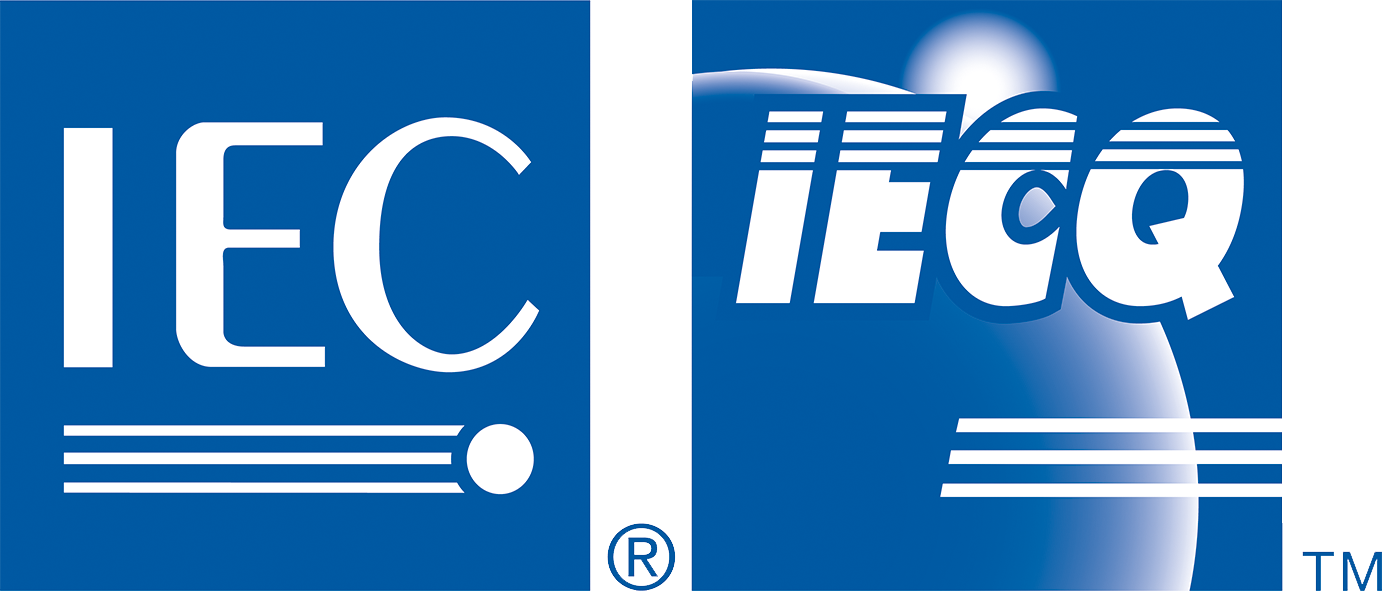 国际电工委员会质量评定体系 (IECQ)涵盖电子元器件、组装件、相关物料和过程IECQ有关规则及详情，请访问 www.iecq.orgIECQ 符合性证书有害物质过程管理IECQ 证书号码:IECQ-H LCIE 09.0027发出序号:6状态:Current取代:IECQ-H LCIE 09.0027 Issue 5发行日期:2018/04/17原发出日期:2009/04/17认证机构文件号码:193-09-012 Is. 6失效日期:2019/09/14适用于:欧盟指令2011/65/EU (“RoHS”) 要求艾礼富电子(深圳)有限公司中国广东省深圳市宝安区航城街道鹤洲恒丰工业城A19栋、A20栋、B14栋、B18栋、B19栋，邮编：518126该组织已制定和实施有害物质过程管理程序和相关过程，经审核，发现这些程序及过程符合适用的IECQ HSPM组织批准要求，即IEC电子元器件质量评定体系（IECQ）的基本规则IECQ 01和程序规则IECQ 03-5 “IECQ 有害物质过程管理”，以及IECQ规范：IECQ QC080000:2012 - 有害物质过程管理体系要求此证书适用于以下活动范围內的所有电子元器件、组裝件、相关物料和过程： 1.传感器、油缸总成、磁簧开关及磁簧继电器的设计与制造；2.PCB组件、光控传感器和塑胶件的制造； 3.精密金属件的制造。                          -- Attached Schedule(s):- Non --由认证机构签发: LCIE Bureau Veritas由认证机构签发: LCIE Bureau Veritas由认证机构签发: LCIE Bureau Veritas33 avenue, du Général Leclerc
92260, Fontenay aux Roses
France授权人: Didier BOURGES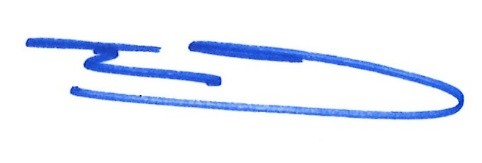 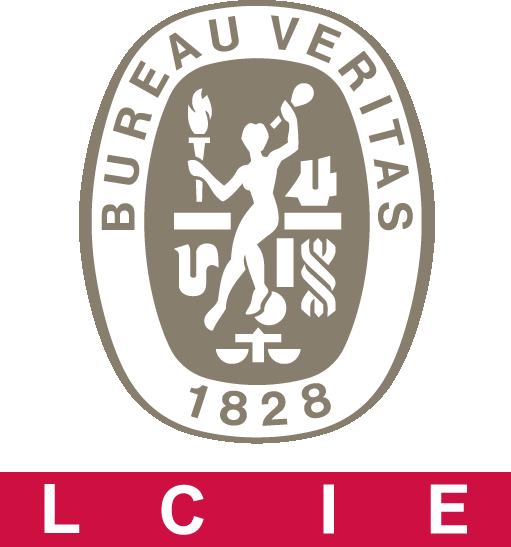 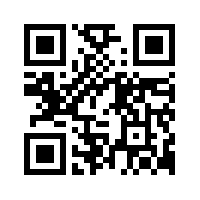 此证书的有效性由签发证书的IECQ认证机构通过持续实施监督审核来保持。依照IECQ系统程序规则，此符合性证书有可能会被暫停或撤销。此证书及任何日程安排只能完整复制。此证书不可转让，其所有权归属为IECQ的证书签发机构。可访问www.iecq.org验证此证书的状态及真实性。此证书的有效性由签发证书的IECQ认证机构通过持续实施监督审核来保持。依照IECQ系统程序规则，此符合性证书有可能会被暫停或撤销。此证书及任何日程安排只能完整复制。此证书不可转让，其所有权归属为IECQ的证书签发机构。可访问www.iecq.org验证此证书的状态及真实性。